Supplemental MaterialStatistical AnalysesGlobal variables that were outlier corrected in both age groups included MAAS, dL, RT_CV in both tasks, TRI in both tasks, TUT in the CPT; TUT on the Go/No-Go was corrected in older adults only. Local Go/No-Go variables that were outlier corrected in both age groups included Go and No-Go accuracy preceding On-task responses; Go and No-Go accuracy preceding Off-task responses was corrected in older adults only. Local CPT variables that were outlier corrected in both age groups included accuracy and reaction time before both On- and Off-task responses. 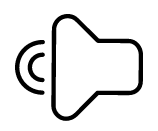 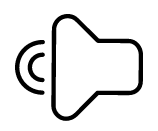 Table S1. Model Summary Information for the Serial Multiple Mediator Model of Age-Group on Go/No-Go RT_CV. Note. Total effect (c) = 0.03, t(122) = 4.05, p < .001***, 95% CI = 0.014, 0.041*p < .05, **p < .01, ***p < .001. Table S2. Model Summary Information for the Serial Multiple Mediator Model of Age-Group on CPT d-proactive. Note. Total effect (c) = 0.54, t(121) = 0.93, p = .36, 95% CI = -0.612, 1.685*p < .05, **p < .01, ***p < .001. Table S3. Model Summary Information for the Serial Multiple Mediator Model of Age-Group on CPT RT_CV. Note. Total effect (c) = -0.01, t(121) = -0.82, p = .41, 95% CI = -0.020, 0.008*p < .05, **p < .01, ***p < .001.ConsequentConsequentConsequentM1 (MAAS)M1 (MAAS)M1 (MAAS)M1 (MAAS)M1 (MAAS)M2 (MW)M2 (MW)M2 (MW)Y (dL)Y (dL)Y (dL)AntecedentCoeff.SESEppCoeff.SEpCoeff.SEpX (Age-Group)a10.290.110.11.01**.01**a2-0.170.05.001**c’0.030.01<.001***M1 (MAAS)—————d21-0.130.04.003**b1-0.010.01.23M2 (MW)————————b20.020.01.14ConstantiM14.150.090.09< .001***< .001***iM21.090.18< .001***iY0.190.03<.001***R2 = 0.05, F(1, 122) = 6.79, p = .01**R2 = 0.05, F(1, 122) = 6.79, p = .01**R2 = 0.05, F(1, 122) = 6.79, p = .01**R2 = 0.05, F(1, 122) = 6.79, p = .01**R2 = 0.05, F(1, 122) = 6.79, p = .01**R2 = 0.20, F(2, 121) = 17.66, p < .001***R2 = 0.20, F(2, 121) = 17.66, p < .001***R2 = 0.20, F(2, 121) = 17.66, p < .001***R2 = 0.15, F(3, 120) = 7.47, p < .001***R2 = 0.15, F(3, 120) = 7.47, p < .001***R2 = 0.15, F(3, 120) = 7.47, p < .001***Indirect EffectsCoeff.Coeff.SESE95% CI95% CITotal-0.01-0.010.000.00[-0.014, -0.001][-0.014, -0.001]Age X MAASa1b1 -0.00-0.000.000.00[-0.008, 0.000][-0.008, 0.000]Age X MAAS X MWa1d21b2-0.00-0.000.000.00[-0.003, 0.000][-0.003, 0.000]Age X MWa2b2-0.00-0.000.000.00[-0.011, 0.000][-0.011, 0.000]ConsequentConsequentConsequentM1 (MAAS)M1 (MAAS)M1 (MAAS)M1 (MAAS)M1 (MAAS)M2 (MW)M2 (MW)M2 (MW)Y (dL)Y (dL)Y (dL)AntecedentCoeff.SESEppCoeff.SEpCoeff.SEpX (Age-Group)a10.290.110.11.01**.01**a2-0.180.04<.001***c’0.580.64.36M1 (MAAS)—————d21-0.090.03.004**b10.410.48.40M2 (MW)————————b20.801.23.52ConstantiM14.150.090.09< .001***< .001***iM20.840.14< .001***iY5.342.19.02*R2 = 0.05, F(1, 121) = 6.57, p = .01**R2 = 0.05, F(1, 121) = 6.57, p = .01**R2 = 0.05, F(1, 121) = 6.57, p = .01**R2 = 0.05, F(1, 121) = 6.57, p = .01**R2 = 0.05, F(1, 121) = 6.57, p = .01**R2 = 0.23, F(2, 120) = 19.08, p < .001***R2 = 0.23, F(2, 120) = 19.08, p < .001***R2 = 0.23, F(2, 120) = 19.08, p < .001***R2 = 0.02, F(3, 119) = 0.61, p = .61R2 = 0.02, F(3, 119) = 0.61, p = .61R2 = 0.02, F(3, 119) = 0.61, p = .61Indirect EffectsCoeff.Coeff.SESE95% CI95% CITotal-0.05-0.050.260.26[-0.576, 0.451][-0.576, 0.451]Age X MAASa1b1 0.120.120.150.15[-0.129, 0.509][-0.129, 0.509]Age X MAAS X MWa1d21b2-0.02-0.020.040.04[-0.151, 0.028][-0.151, 0.028]Age X MWa2b2-0.15-0.150.220.22[-0.572, 0.289][-0.572, 0.289]ConsequentConsequentConsequentM1 (MAAS)M1 (MAAS)M1 (MAAS)M1 (MAAS)M1 (MAAS)M2 (MW)M2 (MW)M2 (MW)Y (dL)Y (dL)Y (dL)AntecedentCoeff.SESEppCoeff.SEpCoeff.SEpX (Age-Group)a10.290.110.11.01**.01**a2-0.180.04< .001***c’-0.010.01.42M1 (MAAS)—————d21-0.090.03.004**b1-0.010.01.19M2 (MW)————————b2-0.020.01.22ConstantiM14.150.090.09< .001***< .001***iM20.840.14< .001***iY0.300.03< .001***R2 = 0.05, F(1, 121) = 6.57, p = .01**R2 = 0.05, F(1, 121) = 6.57, p = .01**R2 = 0.05, F(1, 121) = 6.57, p = .01**R2 = 0.05, F(1, 121) = 6.57, p = .01**R2 = 0.05, F(1, 121) = 6.57, p = .01**R2 = 0.23, F(2, 120) = 19.08, p < .001***R2 = 0.23, F(2, 120) = 19.08, p < .001***R2 = 0.23, F(2, 120) = 19.08, p < .001***R2 = 0.03, F(3, 119) = 1.28, p = .28R2 = 0.03, F(3, 119) = 1.28, p = .28R2 = 0.03, F(3, 119) = 1.28, p = .28Indirect EffectsCoeff.Coeff.SESE95% CI95% CITotal0.000.000.000.00[-0.005, 0.008][-0.005, 0.008]Age X MAASa1b1 -0.00-0.000.000.00[-0.009, 0.000][-0.009, 0.000]Age X MAAS X MWa1d21b20.000.000.000.00[0.000, 0.002][0.000, 0.002]Age X MWa2b20.000.000.000.00[-0.002, 0.009][-0.002, 0.009]